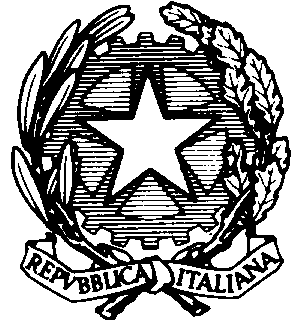 MINISTERO DELL’ISTRUZIONE, DELL’UNIVERSITA’ E DELLA RICERCAUFFICIO SCOLASTICO REGIONALE PER IL LAZIOUfficio XIV – Ambito Territoriale per  di 01100 VITERBO, Via del Paradiso, 4   0761.2971 -  0761.345742 www.provveditoratostudiviterbo.it -  usp.vt@istruzione.it  _____________________________Prot.n. 1971		   	                       		    		 Viterbo, 11 maggio 2015IL DIRIGENTEVISTO		il C.C.N.I. concernente la mobilità del personale della scuola per l’annoScolastico 2015/2016, sottoscritto il 23/02/2015;VISTA		l’O.M. n. 4 del 24/02/2015 sui trasferimenti e passaggi di ruolo del personaledocente delle scuole statali , infanzia, primaria e di istruzione secondaria ed artistica;VISTI		gli organici funzionali delle Direzioni Didattiche ed Istituti Comprensivi della 		provincia con effetto 01/09/2015VISTE		le domande degli insegnanti interessati;VISTA		la nota prot.n. 983 del 23/03/2006 con la quale  per il Personale 		della Scuola – Uff. IV – del M.I.U.R. dispone la pubblicazione del solo bollettino 		dove risultano protetti i dati sensibili;D E C R E T Asono disposti, per  Primaria, i trasferimenti e i passaggi di cui agli allegati elenchi, che costituiscono parte integrante del presente decreto, nelle sedi e nelle scuole a fianco di ciascun docente indicato, a decorrere dal 01/09/2015. dello Stato di Viterbo provvederà ad apportare le variazioni di propria competenza per gli insegnanti trasferiti in altre province.Avverso i provvedimenti di trasferimento e di passaggio, gli interessati, possono proporre ricorso con le modalità previste dall’art.12 del C.C.N.I. sottoscritto il 23/02/2015.     IL DIRIGENTE      Daniele Peronicd/AGALL’ALBO DELL’UFFICIO	S E D EALLA RAGIONERIA TERRITORIALEEX DIR.TERR.ECON. E FINANZE   		 			S E D EALLA SEZIONE SCUOLA PRIMARIA				S E D Ee.p.c.AI DIRIGENTI SCOLASTICIDEGLI ISTITUTI COMPRENSIVI					LORO SEDI